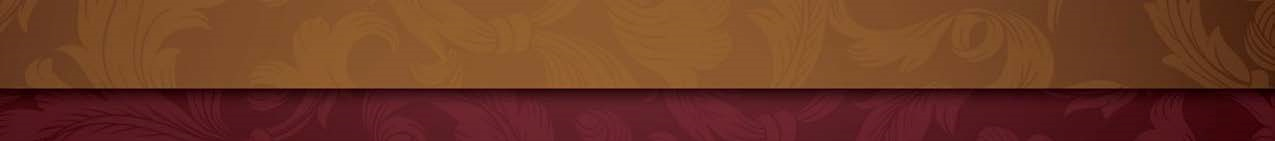 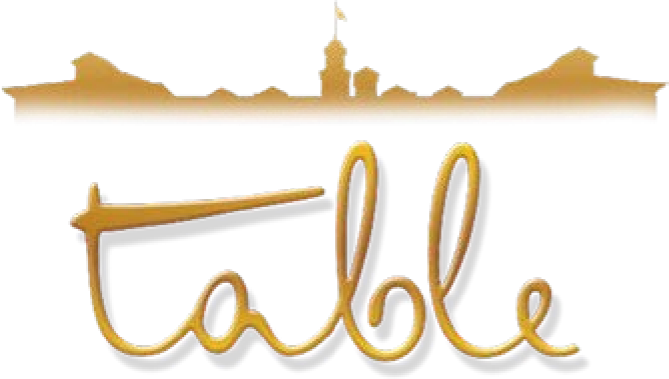 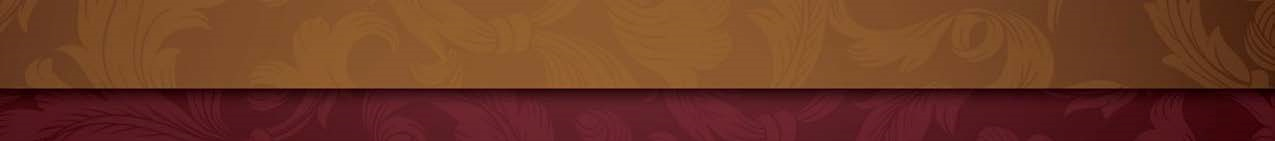 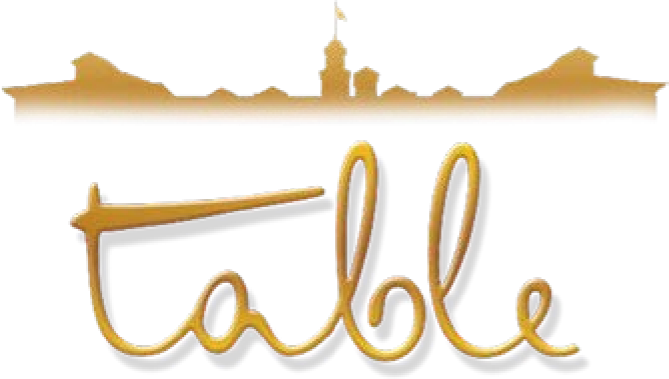 July 14th & July 15th Guest Chef Biju Thomas-Biju’s Little House of CurryCo-hosted by Patron TequilaAMUSEGrilled Heirloom Carrot and Fresh Ricotta TartPatron Silver infused with Caramelized Pineapple, Vanilla Beans, ProseccoFIRSTHamachi CrudoThai Chiles and Lime; Crisp Plantains and Tomato JamJuan Collins with Patron Mango Citronage FoamSECONDSalad of Mint and Chili Roasted Tiger Prawns                           Radishes, Peanuts, Crispy Okra with Lemon Yogurt Dipping Sauce                                                                      Cucumber and Violette                                         Patron Silver, Fresh Cucumber, Crème de Violette, Sparkling WaterTHIRDRendang Curry Braised Lamb ShankTurmeric and Shredded Coconut Cauliflower RiceRava: Classic South Indian Semolina with Crisp Curry Leaves and Popped Mustard                                                                       Blood Orange Paloma  Patron Silver, Patron Anejo, Grapefruit, Lime Juice, Agave with San Pellegrino Blood Orange SodaDESSERTCoconut and Ginger CheesecakeHuckleberry JamLeche ParadisoPatron Anejo, Coconut Milk, Ginger, Molasses-Sarsaparilla-Cinnamon Bitters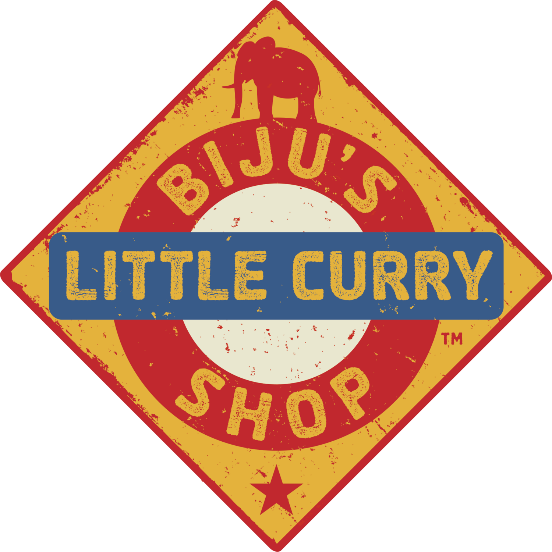 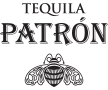 